Please use this form to track and manage the TCP required training completion for your staff. This form may be requested by TCP staff for contract monitoring and at contract close out review. Certificates of completion may also be requested by TCP staff. Should TCP staff request certificates of completion, only trainings with an accompanying certificate will be considered. If you have any questions regarding this form, please contact the training team via email at training@community-partnership.org.  Staff InformationStaff TrainingsAcknowledgment By signing below, I verify that the staff person identified on this form has completed the trainings as noted on this transcript. 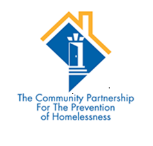 The Community Partnership for the Prevention of Homelessness Staff Training Transcript – Security ContractorsName of Staff:Date of Hire:Contract Number of Staff Assignment:Contract Period of Transcript:Staff Title:Position Description (check all applicable):SecurityAdministrative StaffExecutive DirectorFinancial StaffProgram Director/ManagerANNUAL TOPICS*Training is required for each topic every contract period, or once every 18 months, whichever comes firstANNUAL TOPICS*Training is required for each topic every contract period, or once every 18 months, whichever comes firstANNUAL TOPICS*Training is required for each topic every contract period, or once every 18 months, whichever comes firstANNUAL TOPICS*Training is required for each topic every contract period, or once every 18 months, whichever comes firstANNUAL TOPICS*Training is required for each topic every contract period, or once every 18 months, whichever comes firstTraining TopicTraining TitleDate of CompletionMandatory StaffTime Frame for CompletionADA and Reasonable Accommodation Security*Assertive EngagementSecurity* Boundaries and ConfidentialitySecurity*Conflict Resolution Security*Crisis InterventionSecurity*Cultural CompetencySecurity*Emergency PreparednessExecutive directors and any staff involved in creating the emergency preparedness plan*Language AccessSecurityWithin 90 days of hire, then annually* LGBT+ Cultural CompetencySecurity*Medical HypothermiaSecurityAnnually, between September and March* Non-coercive Approaches to Conflict ManagementSecurity*Non-violent Crisis InterventionSecurity*Synthetic Drug UsageSecurityAnnually, between September and March*Trauma Informed CareSecurityWithin first 120 days of hire, and then each subsequent contract period*CERTIFICATIONS AND SYSTEMS TRAININGS††Trainings required once or when a specific certification expires, after initial completion.CERTIFICATIONS AND SYSTEMS TRAININGS††Trainings required once or when a specific certification expires, after initial completion.CERTIFICATIONS AND SYSTEMS TRAININGS††Trainings required once or when a specific certification expires, after initial completion.CERTIFICATIONS AND SYSTEMS TRAININGS††Trainings required once or when a specific certification expires, after initial completion.CERTIFICATIONS AND SYSTEMS TRAININGS††Trainings required once or when a specific certification expires, after initial completion.Training TopicDate of CompletionIf Applicable: Date of certification expirationMandatory StaffTime FrameFire WatchSecurity†NarcanSecurity†SignatureDate